PRIDOBIVANJE ELEKTRIČNE ENERGIJE IN PROUČEVANJE KOLESA  Električno energijo pridobivamo iz različnih energetskih virov. Po njih dobijo ime elektrarne. V različnih virih poišči katere vrste elektrarn poznamo in v oblačke zapiši ime in glavno značilnost elektrarne.2. Električne naprave na kolesu: Prouči svoje kolo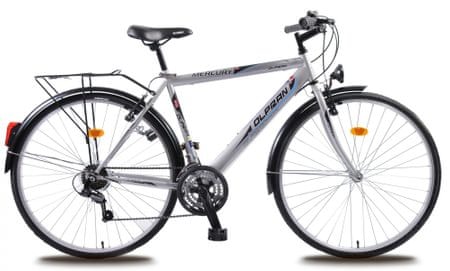 Kateri električni elementi sestavljajo kolo na sliki?Kaj proizvaja električni tok na kolesu?Na kolo z rdečo barvo vriši povezavo električnih elementov med seboj z vodnikom – žico, (z rdečo barvo vriši žico, tako, da povežeš vse elemente med seboj.Katere so pogoste okvare na kolesu, da žarnica ne sveti?Ime elektrarneZnačilnostiKraj v Sloveniji kjer imajo tako         elektrarno